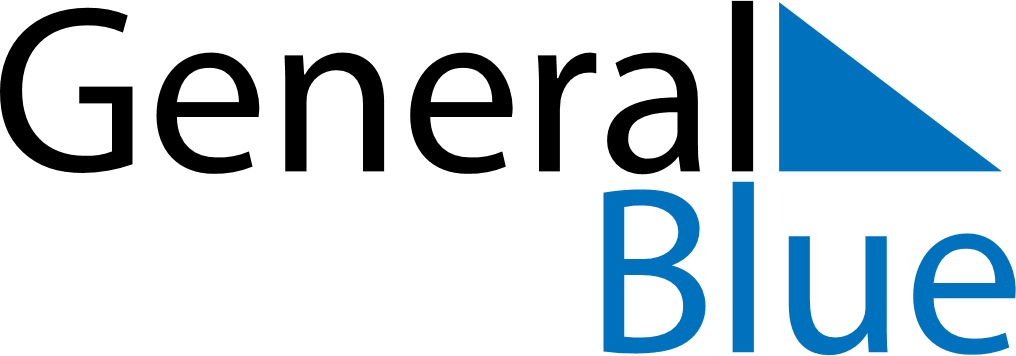 October 2024October 2024October 2024October 2024October 2024October 2024AustriaAustriaAustriaAustriaAustriaAustriaSundayMondayTuesdayWednesdayThursdayFridaySaturday1234567891011121314151617181920212223242526National Holiday2728293031NOTES